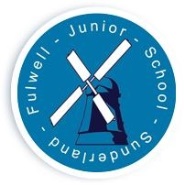 Year 6Year 6Year 6AUTUMN TERMSPRING TERMSUMMER TERMSCIENCEA:EvolutionSCIENCEA: ElectricitySCIENCEA: AnimalsB: LightB: All Living ThingsB: Designs for LifeHISTORY:The TudorsHISTORY:World War I & IIHISTORY:Local History – Sunderland at WarGEOGRAPHYSouth America GEOGRAPHYTrade & EconomyGEOGRAPHYOur World in the FutureRE:Christianity – Creation & ScienceRE:Comparison of ReligionsRE:ChristianityPHSE:Healthy RelationshipsPHSE:Physical and Mental Health and Well-beingPHSE:Living in the Wider Community ART:Printing & DrawingART:Textiles & Oil PastelsART:3D Modelling & PaintingDT:MechanismsDT:Structures and MaterialsDT:Cooking & NutritionMUSIC:CharangaMUSIC:CharangaMUSIC:CharangaCOMPUTING:Theory of Computing and VEX Robotics COMPUTING:Scratch Programming and Data InformationCOMPUTING:Creating Media and Programming PE:Real PE: Cognitive & CreativePE:Real PE: Cognitive & CreativePE:Real PE: Personal & Health & FitnessFRENCH:Les Vetements et A l’ecoleFRENCH:Manger et bouger et Le WeekendFRENCH:Au Salon de TheFaculty:Communication & Money MattersFaculty:Critical Thinking & Money MattersFaculty:Collaboration & Money Matters